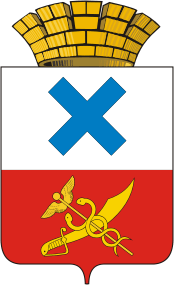 ПОСТАНОВЛЕНИЕ администрации Муниципального образованиягород Ирбитот  16  марта 2018 года № 376-ПАг. ИрбитОб утверждении Порядка предоставления из бюджета Муниципального образования город Ирбит субсидии организациям, образующим инфраструктуру поддержки субъектов малого и среднего предпринимательства, на реализацию мероприятий, предусмотренных подпрограммой 1 «Развитие субъектов малого и среднего предпринимательства Муниципального образования город Ирбит на          2017-2020 годы» муниципальной программы «Повышение инвестиционной привлекательности Муниципального образования город Ирбит на 2017-2020 годы», в 2018 годуВ соответствии с Гражданским кодексом Российской Федерации, с пунктом 2 статьи 78.1 Бюджетного кодекса Российской Федерации, Федеральным законом от 06.10.2003 № 131-ФЗ № «Об общих принципах организации местного самоуправления в Российской Федерации», Федеральным законом от 24.07.2007 года № 209-ФЗ «О развитии малого и среднего предпринимательства в Российской Федерации», Законом Свердловской области от 04.02.2008 года № 10-ОЗ «О развитии малого и среднего предпринимательства в Свердловской области», постановлением Правительства Российской Федерации от 07.05.2017 года   № 541 «Об общих требованиях к нормативным правовым актам, муниципальным правовым актам, регулирующим предоставление субсидий некоммерческим организациям, не являющимся государственными (муниципальными) учреждениями), постановлением Правительства Свердловской области от 17.11.2014 года № 1002-ПП «Об утверждении государственной программы Свердловской области «Повышение инвестиционной привлекательности Свердловской области до 2024 года», постановлением администрации Муниципального образования город Ирбит от 11.11.2016 года    № 1831 «Об утверждении Муниципальной программы «Повышение инвестиционной привлекательности Муниципального образования город Ирбит на             2017-2020 годы», руководствуясь Уставом Муниципального образования город Ирбит, администрация Муниципального образования город Ирбит ПОСТАНОВЛЯЕТ:1. Утвердить Порядок предоставления из бюджета Муниципального образования город Ирбит субсидии организациям, образующим инфраструктуру поддержки субъектов малого и среднего предпринимательства, на реализацию мероприятий, предусмотренных подпрограммой 1 «Развитие субъектов малого и среднего предпринимательства Муниципального образования город Ирбит на        2017-2020 годы» муниципальной программы «Повышение инвестиционной привлекательности Муниципального образования город Ирбит на                    2017-2020 годы», в 2018 году (Приложение №1).2. Утвердить Порядок проведения конкурсного отбора организаций, образующих инфраструктуру поддержки малого и среднего предпринимательства, для получения из бюджета Муниципального образования город Ирбит субсидии на реализацию мероприятий, предусмотренных подпрограммой 1 «Развитие субъектов малого и среднего предпринимательства Муниципального образования город Ирбит на       2017-2020 годы» муниципальной программы «Повышение инвестиционной привлекательности Муниципального образования город Ирбит на             2017-2020 годы», в 2018 году (Приложение № 2).3. Начальнику отдела организационной работы и документообеспечения администрации Муниципального образования город Ирбит (И.В. Панкрашкиной) разместить настоящее постановление в газете «Восход» с приложениями № 1 и 2 к настоящему постановлению (за исключением приложений к ним), а также полном объеме на официальном  интернет - портале  администрации Муниципального образования город Ирбит. 4. Контроль за исполнением настоящего постановления возложить на заместителя главы администрации Муниципального образования город Ирбит Н.В. Волкову.Глава Муниципальногообразования город Ирбит                                                                Г.А. Агафонов Приложение № 1к постановлению администрации Муниципального образования город Ирбит от 16.03.2018 года №376-ПАПОРЯДОК предоставления из бюджета Муниципального образования город Ирбит субсидии организациям, образующим инфраструктуру поддержки субъектов малого и среднего предпринимательства, на реализацию мероприятий, предусмотренных подпрограммой 1 «Развитие субъектов малого и среднего предпринимательства Муниципального образования город Ирбит на 2017-2020 годы» муниципальной программы «Повышение инвестиционной привлекательности Муниципального образования город Ирбит на 2017-2020 годы», в 2018 годуНастоящий Порядок предоставления из бюджета Муниципального образования город Ирбит субсидии организациям, образующим инфраструктуру поддержки субъектов малого и среднего предпринимательства (далее - Субсидия) разработан в соответствии с пунктом 2 статьи 78.1 Бюджетного кодекса Российской Федерации, постановлением Правительства Российской Федерации от 07 мая 2017 года № 541 «Об общих требованиях к нормативным правовым актам, муниципальным правовым актам, регулирующим предоставление субсидий некоммерческим организациям, не являющимся государственными (муниципальными) учреждениями»  и определяет цели, условия и порядок предоставления Субсидии, требования к отчетности, требования  об осуществлении контроля за соблюдением условий, целей и порядка предоставления Субсидии и ответственности за их нарушение, порядок возврата Субсидии в бюджет Муниципального образования город Ирбит (далее – местный бюджет) в случае нарушения условий, установленных при их предоставлении.Целью предоставления субсидии является финансовое обеспечение затрат организации инфраструктуры поддержки субъектов малого и среднего предпринимательства для осуществления инвестиционной деятельности, содействия созданию новых субъектов малого предпринимательства, оказания консультационной и финансовой поддержки субъектов малого и среднего предпринимательства (далее - Организация), связанных с достижением целевых показателей, предусмотренных подпрограммой 1 «Развитие субъектов малого и среднего предпринимательства Муниципального образования  город Ирбит на 2017-2020 годы» муниципальной программы «Повышение инвестиционной привлекательности Муниципального образования город Ирбит на 2017-2020 годы», в 2018 году.Главным распорядителем и получателем бюджетных средств, до которого доводятся лимиты бюджетных обязательств на предоставление Субсидии, является администрация Муниципального образования город Ирбит (далее – Главный распорядитель).Средства Субсидии носят целевой характер и не могут быть использованы на другие цели. Субсидии предоставляются на соответствующий финансовый год, в объеме и в пределах бюджетных ассигнований, утвержденных на эти цели в бюджете Муниципального образования город Ирбит в 2018 году в рамках реализации мероприятий подпрограммы 1 «Развитие субъектов малого и среднего предпринимательства Муниципального образования город Ирбит на 2017-2020 годы» муниципальной программы «Повышение инвестиционной привлекательности Муниципального образования город Ирбит на 2017-2020 годы».Право на получение Субсидии имеют Организации, прошедшие конкурсный отбор организаций, образующих инфраструктуру поддержки малого и среднего предпринимательства, в соответствии с Порядком проведения конкурсного отбора организаций, образующих инфраструктуру поддержки малого и среднего предпринимательства, для получения из бюджета Муниципального образования город Ирбит субсидии на реализацию мероприятий, предусмотренных подпрограммой 1 «Развитие субъектов малого и среднего предпринимательства Муниципального образования город Ирбит на 2017-2020 годы» муниципальной программы «Повышение инвестиционной привлекательности Муниципального образования город Ирбит на 2017-2020 годы», в 2018 году.Требования, которым должна соответствовать Организация на первое число месяца, предшествующего месяцу, в котором планируется заключение Соглашения:- отсутствие задолженности по налогам, сборам и иным обязательным платежам в бюджеты бюджетной системы Российской Федерации, срок исполнения по которым наступил в соответствии с законодательством Российской Федерации;- отсутствие просроченной задолженности по возврату в местный бюджет субсидий, бюджетных инвестиций, предоставленных, в том числе в соответствии с иными правовыми актами, и иной просроченной задолженности перед местным бюджетом;- Организация не должна находиться в процессе реорганизации, ликвидации и банкротства.Главный распорядитель заключает с Организацией Соглашение в соответствии с настоящим Порядком и типовой формой, утвержденной Финансовым управлением администрации Муниципального образования город Ирбит (Приложение №1).Соглашение заключается ежегодно на текущий финансовый год и должно содержать:1) сведения о размере Субсидии, порядок и сроки ее предоставления;2) целевое назначение Субсидии;3) порядок перечисления средств Субсидии на расчетный счет;4) порядок возврата неиспользованной части Субсидии;5) порядок осуществления контроля за исполнением условий Соглашения;6) формы, порядок и сроки предоставления отчетов об использовании Субсидии, ответственность за достоверность сведений, указанных в отчетах об использовании Субсидии;7) порядок возврата Субсидии в случае нарушения условий ее предоставления;8) запрет приобретения за счет полученных средств иностранной валюты, за исключением операций, осуществляемых в соответствии с валютным законодательством Российской Федерации при закупке (поставке) высокотехнологичного импортного оборудования, сырья и комплектующих изделий, а также связанных с достижением целей предоставления указанных средств иных операций, определенных нормативными правовыми актами, муниципальными правовыми актами, регулирующими порядок предоставления субсидий некоммерческим организациям, не являющимся государственными (муниципальными) учреждениями.9) ответственность сторон за нарушение условий Соглашения.Субсидии перечисляются на расчетный счет Организации, открытый в кредитной организации, в сроки, указанные в Соглашении.Субсидия считается предоставленной в день списания денежных средств с лицевого счета администрации Муниципального образования город Ирбит на расчетный счет Организации.Организация представляет в отдел экономического развития администрации Муниципального образования город Ирбит ежеквартальные отчеты нарастающим итогом не позднее 7 числа месяца, следующего за отчетным периодом и годовой отчет не позднее 15 января 2019 года, по формам, предусмотренным Соглашением с приложением пояснительной записки.Остаток неиспользованной на 31 декабря отчетного года Субсидии подлежит возврату в бюджет Муниципального образования город Ирбит в срок до 15 января года, следующего за отчетным годомКонтроль за соблюдением условий, целей и порядка предоставления Субсидии осуществляют Главный распорядитель и органы муниципального финансового контроля Муниципального образования город Ирбит.Нецелевое использование Субсидии влечет применение мер ответственности, предусмотренных законодательством Российской Федерации.В случае установления фактов нарушения условий, целей и порядка предоставления Субсидии, предоставления Организацией недостоверных сведений, Организация обязана возвратить полученную Субсидию в полном объеме в местный бюджет в течение десяти календарных дней со дня получения соответствующего требования от Главного распорядителя.При отказе от добровольного возврата Субсидии средства взыскиваются в судебном порядке в соответствии с законодательством Российской Федерации.Приложение № 1к Порядку предоставления из бюджета Муниципального образования город Ирбит субсидии организациям, образующим инфраструктуру поддержки субъектов малого и среднего предпринимательства, на реализацию мероприятий, предусмотренных подпрограммой 1 «Развитие субъектов малого и среднего предпринимательства Муниципального образования город Ирбит на 2017-2020 годы» муниципальной программы «Повышение инвестиционной привлекательности Муниципального образования город Ирбит на 2017-2020 годы», в 2018 годуФОРМАСОГЛАШЕНИЕо предоставлении из бюджета Муниципального образования город Ирбит субсидии на реализацию мероприятий подпрограммы 1 «Развитие малого и среднего предпринимательства Муниципального образования город Ирбит на 2017-2020 год» муниципальной программы «Повышение инвестиционной привлекательности Муниципального образования город Ирбит на 2017-2020 годы», в 2018 годуг. Ирбит                                                                       "____" _________ 2018 годаАдминистрация Муниципального образования город Ирбит, именуемая в дальнейшем «Главный распорядитель», в лице главы  Муниципального образования город Ирбит ___________________________, действующего на основании Устава Муниципального образования город Ирбит с одной стороны, и ___________________________________ в лице директора ________________________________, действующего на основании Устава, именуемый в дальнейшем «Получатель» с другой стороны, далее  именуемые «Стороны», в соответствии с Бюджетным кодексом Российской Федерации, Порядком предоставления из бюджета Муниципального образования город Ирбит субсидии организациям, образующим инфраструктуру поддержки субъектов малого и среднего предпринимательства, на реализацию мероприятий, предусмотренных подпрограммой 1 «Развитие субъектов малого и среднего предпринимательства Муниципального образования город Ирбит на 2017-2020 годы» муниципальной программы «Повышение инвестиционной привлекательности Муниципального образования город Ирбит на 2017-2020 годы», в 2018 году, утвержденным постановлением администрации Муниципального образования город Ирбит от _______________ года № ______ (далее – Порядок предоставления субсидии), заключили настоящее Соглашение о нижеследующем.I. Предмет Соглашения1.1. Предметом   настоящего   Соглашения   является  предоставление  из бюджета Муниципального образования город Ирбит (далее – местного бюджета) в 2018 году субсидии «Получателю» на финансовое обеспечение затрат, связанных с достижением целевых показателей, предусмотренных подпрограммой 1 «Развитие субъектов малого и среднего предпринимательства Муниципального образования  город Ирбит на 2017-2020 годы» муниципальной программы «Повышение инвестиционной привлекательности Муниципального образования город Ирбит на 2017-2020 годы», в 2018 году (далее - Субсидия).II. Финансовое обеспечение предоставления Субсидии2.1. Субсидия  предоставляется  в  соответствии  с  лимитами  бюджетных обязательств,  доведенными  Главному  распорядителю  по кодам классификации расходов   бюджетов   Российской   Федерации (далее – коды БК) на цели, указанные в разделе I настоящего Соглашения, в размере ____________ (_______тысяч) рублей ___ копеек – по коду БК                                    ______________________________.III. Условия и порядок предоставления Субсидии3.1. Субсидия предоставляется в соответствии с Порядком предоставления субсидии при условии прохождения Получателем конкурсного отбора согласно Порядка проведения конкурсного отбора организаций, образующих инфраструктуру поддержки малого и среднего предпринимательства для получения из бюджета Муниципального образования город Ирбит субсидии на реализацию мероприятий, предусмотренных подпрограммой 1 «Развитие субъектов малого и среднего предпринимательства Муниципального образования город Ирбит на 2017-2020 годы» муниципальной программы «Повышение инвестиционной привлекательности Муниципального образования город Ирбит на 2017-2020 годы», в 2018 году.3.2. Перечисление Субсидии осуществляется в соответствии с бюджетным законодательством Российской Федерации на счет Получателя, открытый в коммерческой организации ___________________________.                                                                                                   (наименование кредитной организации)3.3. Перечисление Субсидии осуществляется не позднее 10 рабочего дня после подписания настоящего Соглашения в соответствии с планом - графиком перечисления Субсидии, установленным в приложении № 1 к настоящему Соглашению, являющемуся неотъемлемой частью настоящего Соглашения.IV. Взаимодействие Сторон4.1. Главный распорядитель обязуется:4.1.1. обеспечить предоставление Субсидии в соответствии с разделом III настоящего Соглашения;4.1.2. осуществлять проверку представляемых Получателем документов на соответствие их Порядку предоставления субсидии;4.1.3. обеспечивать перечисление Субсидии на счет Получателя, указанный в разделе VII настоящего Соглашения, в соответствии с разделом III настоящего Соглашения;4.1.4. устанавливать показатели результативности в приложении №2 к настоящему Соглашению, являющемуся неотъемлемой частью настоящего Соглашения.4.1.5. осуществлять контроль за соблюдением Получателем порядка, целей и условий предоставления Субсидии, установленных Порядком предоставления субсидии и настоящим Соглашением, путем проведения:4.1.5.1. проверок отчетов об использовании субсидии Получателем, по форме согласно приложений № 3, 4 и 5 к настоящему Соглашению, представленных в соответствии с пунктом 4.3.5. настоящего Соглашения;4.1.5.2. проверок иных  документов,  представленных  Получателем  по  запросу Главного распорядителя в соответствии с пунктом 4.3.5 настоящего Соглашения.4.1.6. в случае установления Главным распорядителем или  получения от органа муниципального финансового контроля информации о факте (ах) нарушения  Получателем  порядка,  целей и условий предоставления Субсидии,  предусмотренных  Порядком  предоставления  субсидии и (или) настоящим Соглашением, в том числе указания в документах, представленных Получателем в  соответствии с Порядком предоставления субсидии  и (или) настоящим Соглашением, недостоверных сведений, направлять Получателю требование об обеспечении возврата Субсидии в местный бюджет в размере и в сроки, определенные в указанном требовании;4.1.7. рассматривать предложения, документы и иную информацию, направленную Получателем, в течение 5 рабочих дней со дня их получения и уведомлять Получателя о принятом решении (при необходимости);4.1.8. направлять разъяснения Получателю по вопросам, связанным с исполнением настоящего Соглашения, в течение пяти рабочих дней со дня получения обращения Получателя в соответствии с пунктом 4.4.2 настоящего Соглашения;4.2. Главный распорядитель вправе:4.2.1. принимать решение об изменении условий настоящего Соглашения в соответствии с пунктом 6.3 настоящего Соглашения, в том числе на основании информации и предложений, направленных Получателем в соответствии с пунктом 4.4.1 настоящего Соглашения, включая изменение размера Субсидии;4.2.2. приостанавливать предоставление Субсидии в случае установления Главным распорядителем или получения от органа муниципального  финансового  контроля  информации  о  факте(ах) нарушения Получателем    порядка,    целей   и   условий   предоставления   Субсидии, предусмотренных  Порядком предоставления субсидии и настоящим Соглашением, в   том   числе   указания   в  документах,  представленных  Получателем  в соответствии с настоящим Соглашением, недостоверных сведений, до устранения указанных нарушений с обязательным уведомлением Получателя не позднее пятого рабочего дня с даты принятия решения о приостановлении  предоставления Субсидии;4.2.3. запрашивать у Получателя документы и информацию, необходимые для осуществления контроля за соблюдением Получателем порядка, целей и условий предоставления Субсидии, установленных Порядком предоставления Субсидии и настоящим Соглашением, в соответствии с пунктом 4.1.4 настоящего Соглашения;4.2.4. проводить оценку эффективности использования субсидии.4.3. Получатель обязуется:4.3.1. направлять Субсидию на цели, указанные в разделе I настоящего Соглашения.4.3.2. не приобретать за счет Субсидии иностранную валюту;4.3.3. вести обособленный аналитический учет операций, осуществляемых за счет Субсидии;4.3.4. обеспечить возврат неиспользованных на 31 декабря года, следующего за отчетным, остатков субсидий в срок до 15 января года, следующего за отчетным.4.3.5. представлять Главному распорядителю отчет   об использовании субсидии   Получателем, в соответствии с пунктом 4.1.5.1 настоящего  Соглашения,  ежеквартально нарастающим итогом не позднее 7 числа месяца, следующего за отчетным периодом и годового отчета не позднее     15 января 2019 года с пояснительной запиской по ее реализации.Пояснительная записка должна содержать:- информацию об участниках, реализующих мероприятия Соглашения;- описание информации о ходе исполнения, результатах реализации Соглашения;-информацию о достижениях и проблемах, выявленных в ходе реализации Соглашения;-сведения об ответственном за представление отчета сотруднике организации с указанием фамилии, имени, отчества, наименования должности, телефона и адреса электронной почты;-информацию о причинах недостижения результатов в ходе выполнения мероприятий подпрограммы.Отчетность предоставляется на бумажных носителях и в электронной форме.4.3.6. направлять по запросу Главного распорядителя документы  и  информацию,  необходимые  для   осуществления контроля  за соблюдением порядка, целей и условий предоставления Субсидии в соответствии с  пунктом  4.2.3  настоящего Соглашения, в течение 3 рабочих дней со дня получения указанного запроса;4.3.7. в случае получения от Главного распорядителя требования в соответствии с пунктом 4.1.6 настоящего Соглашения:4.3.7.1. устранять факт(ы) нарушения порядка, целей и условий предоставления Субсидии в сроки, определенные в указанном требовании;4.3.7.2. возвращать в местный бюджет Субсидию в размере и в сроки, определенные в указанном требовании;4.3.8. обеспечивать полноту и достоверность сведений, представляемых Главному распорядителю в соответствии с настоящим Соглашением;4.3.9. обеспечивать представление на утверждение Главному распорядителю смет расходов по мероприятиям подпрограммы с детализацией по статьям расходов;4.3.10. обеспечивать информирование субъектов малого и среднего предпринимательства Муниципального образования город Ирбит о возможности участия в мероприятиях подпрограммы;4.3.11. обеспечивать своевременное внесение данных в муниципальный реестр субъектов малого и среднего предпринимательства – получателей поддержки и его предоставление Главному распорядителю не позднее          20 января 2019 года по форме согласно Приложению № 6 к настоящему Соглашению;4.3.12. в случае изменения платежных реквизитов незамедлительно уведомлять Главного распорядителя путем направления соответствующего письменного извещения, подписанного уполномоченным лицом.4.4. Получатель вправе:4.4.1. направлять Главному распорядителю предложения о внесении   изменений   в   настоящее  Соглашение в  соответствии  с  пунктом  6.3 настоящего  Соглашения,  в  том  числе  в случае установления необходимости изменения   размера   Субсидии   с   приложением   информации,   содержащей финансово-экономическое обоснование данного изменения;4.4.2. обращаться к Главному распорядителю в целях получения разъяснений в связи с исполнением настоящего Соглашения;V. Ответственность Сторон5.1. В случае неисполнения или ненадлежащего исполнения своих обязательств по настоящему Соглашению Стороны несут ответственность в соответствии с законодательством Российской Федерации.5.2. Стороны освобождаются от ответственности за неисполнение, ненадлежащее или несвоевременное исполнение обязательств по настоящему Соглашению в случае, если указанное неисполнение явилось следствием обстоятельств непреодолимой силы.5.3. К обстоятельствам непреодолимой силы в контексте настоящего Соглашения относятся стихийные бедствия, война или военные действия, принятие нормативного правового акта, делающего невозможным исполнение обязательств по настоящему Соглашению.5.4. О наступлении обстоятельств непреодолимой силы Стороны обязаны незамедлительно информировать друг друга.5.5. Нецелевое использование Субсидии влечет применение мер ответственности, предусмотренных законодательством Российской Федерации.VI. Заключительные положения6.1. Споры, возникающие между Сторонами в связи с исполнением настоящего Соглашения, решаются ими, по возможности, путем проведения переговоров с оформлением соответствующих протоколов или иных документов. При недостижении согласия споры между Сторонами решаются в судебном порядке.6.2. Настоящее Соглашение вступает в силу со дня его подписания лицами, имеющими право действовать от имени каждой из Сторон, но не ранее доведения лимитов бюджетных обязательств, указанных в пункте 2.1 настоящего Соглашения, и действует до полного исполнения Сторонами своих обязательств по настоящему Соглашению.6.3. Изменение настоящего Соглашения, в том числе в соответствии с положениями пункта 4.2.1 настоящего Соглашения, осуществляется по соглашению Сторон и оформляется в виде дополнительного соглашения к настоящему Соглашению, являющегося неотъемлемой частью настоящего Соглашения.6.3.1. Изменение настоящего Соглашения возможно в случае уменьшения/увеличения Главному распорядителю ранее доведенных лимитов бюджетных обязательств на предоставление субсидии.6.4. Расторжение настоящего Соглашения возможно в случае:6.4.1. реорганизации  или прекращения деятельности Получателя;6.4.2. нарушения Получателем порядка, целей и условий предоставления Субсидии, установленных Порядком предоставления субсидии и настоящим Соглашением.6.5. Расторжение настоящего Соглашения Получателем в одностороннем порядке не допускается.6.6. Документы и иная информация, предусмотренные настоящим Соглашением, могут направляться Сторонами заказным письмом с уведомлением о вручении либо вручением представителем одной Стороны подлинников документов, иной информации представителю другой Стороны; 6.7. Настоящее Соглашение заключено Сторонами в форме бумажного документа в двух экземплярах, по одному экземпляру для каждой из Сторон.6.8. Все приложения к Соглашению являются его неотъемлемой частью.VII. Платежные реквизиты СторонVIII. Подписи СторонПолучатель в лице ______________, действующего на основании ____________, дает согласие  на осуществление контроля за целевым использованием средств бюджета Муниципального образования город Ирбит, предоставленных на реализацию мероприятий, направленных на реализацию мероприятий подпрограммы 1 «Развитие субъектов малого и среднего предпринимательства в Муниципальном образовании город Ирбит на 2017-2020 годы» муниципальной программы «Повышение инвестиционной привлекательности Муниципального образования город Ирбит на 2017-2020 годы», в 2018 году, отделом экономического развития администрации Муниципального образования город Ирбит и органами муниципального финансового контроля Муниципального образования город Ирбит.Директор   _____________________М.П.Приложение № 1к Соглашению о предоставлении из бюджета Муниципального образования город Ирбит субсидии на реализацию мероприятий подпрограммы 1 «Развитие субъектов малого и среднего предпринимательства Муниципального образования город Ирбит на 2017-2020 годы» муниципальной программы «Повышение инвестиционной привлекательности Муниципального образования город Ирбит на 2017-2020 годы», в 2018 году План-график перечисления субсидии ____________________________________                                                (наименование некоммерческой организации)Приложение № 2к Соглашению о предоставлении из бюджета Муниципального образования город Ирбит субсидии на реализацию мероприятий подпрограммы 1 «Развитие субъектов малого и среднего предпринимательства Муниципального образования город Ирбит на 2017-2020 годы» муниципальной программы «Повышение инвестиционной привлекательности Муниципального образования город Ирбит на 2017-2020 годы», в 2018 году Показатели результативностиПриложение № 3к Соглашению о предоставлении из бюджета Муниципального образования город Ирбит субсидии на реализацию мероприятий подпрограммы 1 «Развитие субъектов малого и среднего предпринимательства Муниципального образования город Ирбит на 2017-2020 годы» муниципальной программы «Повышение инвестиционной привлекательности Муниципального образования город Ирбит на 2017-2020 годы», в 2018 году Отчет об использовании субсидиииз бюджета Муниципального образования город Ирбит  *заполняется нарастающим итогом за отчетный квартал           Директор     ___________________ /_____________________________/                                                          подпись                                                  расшифровка             МП                                                                                                                                                               		     Приложение № 4к Соглашению о предоставлении из бюджета Муниципального образования город Ирбит субсидии на реализацию мероприятий подпрограммы 1 «Развитие субъектов малого и среднего предпринимательства Муниципального образования город Ирбит на 2017-2020 годы» муниципальной программы «Повышение инвестиционной привлекательности Муниципального образования город Ирбит на 2017-2020 годы», в 2018 году СВЕДЕНИЯо достижении показателей результативности предоставления субсидиипо состоянию на ___________ 2018 года           Директор     ___________________ /_____________________________/                                                          подпись                                                  расшифровка             МП                                                                                                                                                               		          __________________________         * Заполняется нарастающим итогом за отчетный квартал                                                   								         Приложение № 5к Соглашению о предоставлении из бюджета Муниципального образования город Ирбит субсидии на реализацию мероприятий подпрограммы 1 «Развитие субъектов малого и среднего предпринимательства Муниципального образования город Ирбит на 2017-2020 годы» муниципальной программы «Повышение инвестиционной привлекательности Муниципального образования город Ирбит на 2017-2020 годы», в 2018 году РЕЕСТРрасходов субсидии Муниципального образования город Ирбит           Директор                  ___________________ /_____________________________/                                                                           подпись                                                  расшифровка         Главный бухгалтер        	                              ___________________ /_____________________________/                                                                        подпись                                                  расшифровка                МП                                                                                                                                								       Приложение № 6к Соглашению о предоставлении из бюджета Муниципального образования город Ирбит субсидии на реализацию мероприятий подпрограммы 1 «Развитие субъектов малого и среднего предпринимательства Муниципального образования город Ирбит на 2017-2020 годы» муниципальной программы «Повышение инвестиционной привлекательности Муниципального образования город Ирбит на 2017-2020 годы», в 2018 году РЕЕСТР СУБЪЕКТОВ МАЛОГО И СРЕДНЕГО ПРЕДПРИНИМАТЕЛЬСТВА – ПОЛУЧАТЕЛЕЙ ПОДДЕРЖКИМуниципального образования город Ирбит в 2018 годуДиректор	   ___________________ /_____________________________/   МП                                          подпись                   		               расшифровка	Приложение № 2к постановлению администрации Муниципального образования город Ирбит  от 16.03.2018 года №376-ПАПОРЯДОК проведения конкурсного отбора организаций, образующих инфраструктуру поддержки малого и среднего предпринимательства, для получения из бюджета Муниципального образования город Ирбит субсидии на реализацию мероприятий, предусмотренных подпрограммой 1 «Развитие субъектов малого и среднего предпринимательства Муниципального образования город Ирбит на 2017-2020 годы» муниципальной программы «Повышение инвестиционной привлекательности Муниципального образования город Ирбит на 2017-2020 годы», в 2018 году1. Настоящий Порядок проведения конкурсного отбора разработан в целях отбора организации, образующих инфраструктуру поддержки субъектов малого и среднего предпринимательства (далее – Организация), которой будет предоставлена субсидия (далее – Субсидия) для реализацию мероприятий подпрограммы 1 «Развитие субъектов малого и среднего предпринимательства Муниципального образования город Ирбит на        2017-2020 годы» муниципальной программы «Повышение инвестиционной привлекательности Муниципального образования город Ирбит на            2017-2020 годы», в 2018 году.2. Настоящий Порядок разработан в соответствии со статьей 78.1  Бюджетного кодекса Российской Федерации, Федеральным законом от      06.10.2003 года № 131-ФЗ «Об общих принципах организации местного самоуправления в Российской Федерации», Федеральным законом от        24.07.2007 года № 209-ФЗ «О развитии малого  среднего предпринимательства в Российской Федерации», Законом Свердловской области от 04.02.2008 года № 10-ОЗ «О развитии малого и среднего предпринимательства в Свердловской области»,Уставом Муниципального образования город Ирбит.3. В конкурсном отборе на получение субсидии могут участвовать организации, образующие инфраструктуру поддержки субъектов малого и среднего предпринимательства и осуществляющие свою деятельность в качестве:- фондов поддержки предпринимательства, видом деятельности, которых является регулирование и содействие эффективному ведению экономической деятельности, деятельность в области региональной, национальной и молодежной политики, в том числе предоставление краткосрочных займов субъектам малого и среднего предпринимательства, мониторинг и своевременное принятие мер по возврату предоставленных займов;- информационно-консультационных центров, основным видом деятельности, которых является оказание информационно-консультационных услуг индивидуальным предпринимателям, предприятиям агробизнеса, крестьянским (фермерским) хозяйствам и личным подсобным хозяйствам;- иные организации, осуществляющие деятельность по поддержке субъектов малого и среднего предпринимательства. 4. Субсидия не предоставляется организациям поддержки субъектов малого и среднего предпринимательства:- находящимся в стадии реорганизации, ликвидации или банкротства в соответствии с законодательством Российской Федерации;- имеющим задолженности по налогам и сборам, а также начисленным, но не уплаченным штрафам и пеням в бюджеты всех уровней и во внебюджетные фонды (за исключением организаций, оформивших в установленном порядке соглашение о реструктуризации задолженности, выполняющих графики погашения задолженности и осуществляющих своевременно текущие платежи);- имеющим просроченную задолженность по заработной плате;- имеющим уровень заработной платы ниже величины прожиточного минимума для трудоспособного населения, установленной в Свердловской области;- не представившим документы, определенные настоящим Порядком.5. Администрация Муниципального образования город Ирбит (далее – администрация) ежегодно проводит конкурс, по результатам которого организациям предоставляются субсидии. В рамках подготовки и проведения конкурса администрация:- обеспечивает размещение информации об условиях и сроках проведения конкурса на официальном сайте администрации Муниципального образования город Ирбит с указанием времени и места приема заявлений на участие в конкурсе, почтового адреса для направления заявлений на участие в конкурсе и запросов о разъяснении порядка подготовки таких заявлений, а также контактных телефонов для получения устных консультаций по вопросам подготовки заявлений на участие в конкурсе не позднее, чем за один календарный день до даты начала приема заявительных документов;- осуществляет прием заявительных документов организаций, обеспечивает сохранность поданных заявок на участие в конкурсе и защиту имеющихся в заявлениях, персональных данных;- организует работу членов комиссии по рассмотрению заявлений участников конкурса;- в трехдневный срок с момента утверждения итогов конкурса направляет уведомления участникам конкурса.6. Решение о проведении конкурса оформляется постановлением администрации Муниципального образования город Ирбит, в котором определяется:- состав конкурсной комиссии (далее – Комиссия) в количестве не менее пяти человек, председателем которой является заместитель главы администрации;- время и место, сроки приема заявлений организаций на участие в конкурсе;- дату проведения отбора.7.  Для участия в конкурсном отборе организации представляют в администрацию заявление по форме согласно Приложению № 1 к настоящему Порядку, подписанное руководителем и заверенную печатью организации;К Заявлению прилагаются:1) опись документов, входящих в заявку на получение субсидии, по форме согласно Приложению № 2 к настоящему Порядку;2) копия свидетельства о государственной регистрации и осуществлении деятельности на территории Свердловской области;3) копия устава Организации, заверенная подписью руководителя и печатью юридического лица;4) выписка из Единого государственного реестра юридических лиц, выданная не ранее тридцати календарных дней до даты подачи Заявки на предоставление субсидии;5) справка Межрайонной инспекции Федеральной налоговой службы России по Свердловской области об исполнении налогоплательщиком обязанности по уплате налогов, сборов, по уплате страховых сборов, пеней и налоговых санкций, выданная не ранее тридцати календарных дней до даты подачи Заявки на предоставление субсидии;6) аналитический отчет за предшествующий финансовый год о деятельности заявителя с целью поддержки субъектов малого и среднего предпринимательства;7) документы, подтверждающие наличие положительного опыта реализации механизмов государственной и муниципальной поддержки субъектов малого и среднего предпринимательства (грамоты, благодарственные письма, отзывы получателей поддержки).Заявка не рассматривается в случае:- нарушения срока представления документов, указанных в Порядке;- предоставления неполного пакета документов, предусмотренных в пункте 6 Порядка.Заявка на участие в конкурсе представляется на бумажном носителе.8. Заявка на участие в конкурсе должна быть сброшюрована в одну папку и пронумерована. Первыми должны быть подшиты заявление и перечень документов, входящих в состав заявки, с указанием страниц, на которых находятся соответствующие документы. 9. Заявка на участие в конкурсе запечатывается в конверт, на котором указываются слова «Заявка на участие в конкурсном отборе организаций, образующих инфраструктуру поддержки малого и среднего предпринимательства, для получения субсидии из бюджета Муниципального образования город Ирбит».10. Заявка на участие в конкурсе представляется в администрацию непосредственно или направляется почтовым отправлением в адрес администрации.11. Заявки на участие в конкурсе, поступившие в течение срока приема заявок, регистрируются и передаются в конкурсную комиссию.Заявка на участие в конкурсе может быть отозвана до окончания срока приема заявок. Внесение изменений в заявку на участие в конкурсе допускается путем представления для включения в ее состав дополнительной информации (в том числе документов), но не позднее срока окончания приема заявок.12. В течение срока приема заявок на участие в конкурсе отдел экономического развития администрации организует устное и письменное консультирование по вопросам подготовки заявок на участие в конкурсе.13. В срок не более 3-х дней после окончания срока приема заявок на участие в конкурсе конкурсная комиссия проверяет поданные заявки на соответствие требованиям, установленным пунктом 7 настоящего Порядка.14. В ходе оценки представленных заявок конкурсной комиссией могут быть запрошены необходимые разъяснения и пояснения по представленным документам.15. Заседание комиссии легитимно в случае принятия участия в нем не менее двух третей от общего состава комиссии (кворум).16. Основаниями для отказа в признании организации участником конкурса являются:1) несоответствие организации требованиям пункта 3 настоящего Порядка;2) представление неполного пакета документов согласно пункту 6 настоящего Порядка.17. Для подведения итогов отбора применяются следующие критерии оценки заявок участников конкурсного отбора:18. Подведение итогов конкурсного отбора осуществляется на основе подсчета общего количества баллов, набранных каждым участником отбора, в сумме по всем критериям. Победившей считается Организация с наибольшим количеством баллов. В случае равного количества баллов у двух и более Организаций, победившей считается Организация, чья заявка была получена раньше.19. Итоги отбора в течение 3 рабочих дней публикуются на официальном сайте Муниципального образования город Ирбит.Приложение № 1к Порядку проведения конкурсного отбора организаций, образующих инфраструктуру поддержки малого и среднего предпринимательства, для получения из бюджета Муниципального образования город Ирбит субсидии на реализацию мероприятий, предусмотренных подпрограммой 1 «Развитие субъектов малого и среднего предпринимательства Муниципального образования город Ирбит на 2017-2020 годы» муниципальной программы «Повышение инвестиционной привлекательности Муниципального образования город Ирбит на 2017-2020 годы», в 2018 годуЗАЯВЛЕНИЕна участие в конкурсном отборе организаций, образующих инфраструктуру поддержки малого и среднего предпринимательства, для получения из бюджета Муниципального образования город Ирбит субсидии на реализацию мероприятий, предусмотренных подпрограммой 1 «Развитие субъектов малого и среднего предпринимательства Муниципального образования город Ирбит на 2017-2020 годы» муниципальной программы «Повышение инвестиционной привлекательности Муниципального образования город Ирбит на 2017-2020 годы», в 2018 годуНастоящим заявлением__________________________________________________________________                 (наименование Организации – претендента на получение субсидии)извещает о принятии решения об участии в отборе организаций, образующих инфраструктуру поддержки субъектов малого и среднего предпринимательства для предоставления субсидии из бюджета Муниципального образования город Ирбит- организация не находится в стадии реорганизации, ликвидации или банкротства в соответствии с законодательством Российской Федерации;- организация не имеет задолженности по налогам и сборам;- организация не имеет просроченную задолженность по заработной плате;- организация не имеет уровень заработной платы ниже величины прожиточного минимума для трудоспособного населения, установленной в Свердловской области;- организацией предоставлены следующие документы:1) опись документов, входящих в заявку на получение субсидии, по форме согласно приложению № 2 к настоящему Порядку;2) копия свидетельства о государственной регистрации и осуществлении деятельности на территории Свердловской области;3) копия устава Организации, заверенная подписью руководителя и печатью юридического лица;4) выписка из Единого государственного реестра юридических лиц, выданная не ранее тридцати календарных дней до даты подачи Заявки на предоставление субсидии;5) справка Межрайонной инспекции Федеральной налоговой службы России по Свердловской области об исполнении налогоплательщиком обязанности по уплате налогов, сборов, по уплате страховых сборов, пеней и налоговых санкций, выданная не ранее тридцати календарных дней до даты подачи Заявки на предоставление субсидии;6) аналитический отчет за предшествующий финансовый год о деятельности заявителя с целью поддержки субъектов малого и среднего предпринимательства;7) документы, подтверждающие наличие положительного опыта реализации механизмов государственной и муниципальной поддержки субъектов малого и среднего предпринимательства (грамоты, благодарственные письма, отзывы получателей поддержки).__________________________________________________________________                  (наименование Организации – претендента на получение субсидии)предлагает к рассмотрению следующие критерии:Организацией инфраструктуры поддержки соблюдены условия предоставления субсидий.В случае положительного решения о предоставлении средств бюджета Муниципального образования город Ирбит Организацией будут достигнуты следующие показатели:Организация обязуется обеспечить:достижение результатов в ходе выполнения запланированных мероприятий, выполнение показателей;размещение в муниципальных информационных системах, на официальных сайтах информационной поддержки субъектов малого и среднего предпринимательства в информационно-телекоммуникационной сети «Интернет» на постоянной основе следующей информации:об условиях и порядке предоставления государственной и муниципальной поддержки малого и среднего предпринимательства;об объемах средств областного бюджета, местного бюджета, предусмотренных на поддержку малого и среднего предпринимательства, по каждым виду и форме такой поддержки; о рассмотрении обращений субъектов малого и среднего предпринимательства за оказанием поддержки малого и среднего предпринимательства с указанием вида, формы поддержки, сроков и хода рассмотрения обращений, а также решений, принятых по указанным обращениям;актуальной базы данных инвестиционных площадок Муниципального образования город Ирбит;3) своевременное представление в администрацию Муниципального образования город Ирбит ежеквартальных отчетов об исполнении Соглашения о предоставлении субсидии нарастающим итогом не позднее 7 числа месяца, следующего за отчетным периодом и годового отчета не позднее 15 января 2019 года, по формам, прилагаемых к Соглашению и пояснительной записки по его реализации;  4) своевременное внесение данных в муниципальный реестр субъектов малого и среднего предпринимательства – получателей поддержки и его предоставление в администрацию Муниципального образования город Ирбит не позднее 20 января 2019 года по форме, прилагаемой к Соглашению.Приложение № 2к Порядку проведения конкурсного отбора организаций, образующих инфраструктуру поддержки малого и среднего предпринимательства, для получения из бюджета Муниципального образования город Ирбит субсидии на реализацию мероприятий, предусмотренных подпрограммой 1 «Развитие субъектов малого и среднего предпринимательства Муниципального образования город Ирбит на 2017-2020 годы» муниципальной программы «Повышение инвестиционной привлекательности Муниципального образования город Ирбит на 2017-2020 годы», в 2018 годуОПИСЬ документов, входящих в заявку на участие в отбореДокументы, представленные в составе заявки, соответствуют описи.Достоверность представленной в составе заявки информации гарантирую.С условиями отбора ознакомлен(а)	и согласен(а).                      _____________/______________ /                                                       (подпись)          (расшифровка подписи) Приложение № 3к Порядку проведения конкурсного отбора организаций, образующих инфраструктуру поддержки малого и среднего предпринимательства, для получения из бюджета Муниципального образования город Ирбит субсидии на реализацию мероприятий, предусмотренных подпрограммой 1 «Развитие субъектов малого и среднего предпринимательства Муниципального образования город Ирбит на 2017-2020 годы» муниципальной программы «Повышение инвестиционной привлекательности Муниципального образования город Ирбит на 2017-2020 годы», в 2018 годуКраткое описаниеопыта организации по информационной, консультационной и другим видам поддержки субъектов малого и среднего предпринимательстваДостоверность информации (в том числе документов), представленной в составе заявки на участие в конкурсном отборе организаций, образующих инфраструктуру поддержки малого и среднего предпринимательства для получения субсидии из бюджета Муниципального образования город Ирбит подтверждаю. С условиями Порядка предоставления субсидии ознакомлен и согласен.Директор _______________ /__________________ /                                     (подпись)                  (расшифровка подписи)«____» __________ 201_ г.М.П.Достоверность сведений, указанных на данной странице, подтверждаю___________________                                                                                                                                                      (подпись)Сокращенное наименование Главного распорядителяСокращенное наименованиеПолучателяНаименование Главного распорядителяНаименование ПолучателяОГРН, ОКТМООГРН, ОКТМОМесто нахождения:Место нахождения:ИНН/КППИНН/КПППлатежные реквизиты:Платежные реквизиты:Наименование учреждения Банка России, БИКРасчетный счетНаименование территориального органа Федерального казначейства, в котором открыт лицевой счетЛицевой счетНаименование кредитной организации БИКРасчетный счетСокращенное наименованиеГлавного распорядителяСокращенное наименованиеПолучателя___________/_________________ (подпись)        (ФИО)___________/________________ (подпись)       (ФИО)Код по бюджетной классификации Российской Федерации (по расходам местного бюджета на предоставление Субсидии)Код по бюджетной классификации Российской Федерации (по расходам местного бюджета на предоставление Субсидии)Код по бюджетной классификации Российской Федерации (по расходам местного бюджета на предоставление Субсидии)Код по бюджетной классификации Российской Федерации (по расходам местного бюджета на предоставление Субсидии)Сроки перечисления Субсидии Сумма, подлежащая перечислению, рублейкод главыраздел, подразделцелевая статьявид расходовСроки перечисления Субсидии Сумма, подлежащая перечислению, рублей123456- до "__" _____ 2018 г.Всего:Главный распорядительПолучатель________________________/ Ф.И.О. М.П.___________________/   Ф.И.О.   М.П.        № п/пНаименование софинансируемого мероприятияОбъем финансирования из средств местного бюджета, направленный на софинансируемое мероприятие 
(тыс. рублей)Объем субсидии из бюджета Свердловской области, направленный на софинансируемое мероприятие 
(тыс. рублей)Результаты, достигаемые в ходе выполнения софинансируемого мероприятияРезультаты, достигаемые в ходе выполнения софинансируемого мероприятия№ п/пНаименование софинансируемого мероприятияОбъем финансирования из средств местного бюджета, направленный на софинансируемое мероприятие 
(тыс. рублей)Объем субсидии из бюджета Свердловской области, направленный на софинансируемое мероприятие 
(тыс. рублей)Наименование услуги, оказываемой в ходе выполнения софинансируемого мероприятияРезультат оказания услуги (индивидуальный показатель)1234561.1.1.2.2.ИтогоИтого№ п/пМероприятия План на 2018 год, тыс.рублейФактическоепоступление, тыс. рублейОтчетный период, тыс.рублейОтчетный период, тыс.рублейОтчетный период, тыс.рублейОтчетный период, тыс.рублейИтого за год*,тыс.рублейОстаток, тыс.рублей№ п/пМероприятия План на 2018 год, тыс.рублейФактическоепоступление, тыс. рублейI квартал(до 07.04.2018)II квартал(до 07.07.2018)III квартал(до 07.10.2018)IV квартал(до 15.01.2019)Итого за год*,тыс.рублейОстаток, тыс.рублей1123456789101ИТОГО:№ п/пНаименование мероприятияРезультаты, достигаемые в ходе выполнения мероприятияЕдиница измеренияЗначение показателя 
результативностиЗначение показателя 
результативностиПричины недостижения показателя Наименование мероприятияРезультаты, достигаемые в ходе выполнения мероприятияЕдиница измеренияпланфактПричины недостижения показателя 1234567ИтогоИтогоИтого№ п/пНаименование мероприятияПолучатель средствСумма 
(тыс. рублей)Основание платежа (номер и дата договора/ номер и дата платежного поручения)12345ИтогоНаименование органа, предоставившего поддержку(№ реестровой записи и дата включения сведений в реестр)Основание для включения (исключения) сведений в реестрСведения о субъекте малого и среднего предпринимательства – получателе поддержкиСведения о субъекте малого и среднего предпринимательства – получателе поддержкиСведения о субъекте малого и среднего предпринимательства – получателе поддержкиСведения о субъекте малого и среднего предпринимательства – получателе поддержкиСведения о предоставленной поддержкеСведения о предоставленной поддержкеСведения о предоставленной поддержкеСведения о предоставленной поддержкеИнформация о нарушении порядка и условий предоставления поддержки (если имеется), в том числе о нецелевом использовании средств поддержкиНаименование органа, предоставившего поддержку(№ реестровой записи и дата включения сведений в реестр)Основание для включения (исключения) сведений в реестрНаименование юридического лица или фамилия, имя и отчество (если имеется) индивидуального предпринимателяПочтовый адрес (место нахождения) постоянно действующего исполнительного органа юридического лица или место жительства индивидуального предпринимателя – получателя поддержкиОсновной государственный регистрационный номер записи о государственной регистрации юридического лица (ОГРН) или индивидуального предпринимателя (ОГРНИП)Идентификационный номер налогоплательщикаВид поддержкиФорма поддержкиРазмер поддержкиСрок оказания поддержкиИнформация о нарушении порядка и условий предоставления поддержки (если имеется), в том числе о нецелевом использовании средств поддержки1234567891011Группы критериев, критерииБаллыНаличие опыта работы в сфере поддержки малого и среднего предпринимательства на территории Муниципального образования город Ирбит«Да» – 10 баллов;«Нет» – 0 балловОпыт по планируемым направлениям работы Организации при реализации мероприятий: Опыт по планируемым направлениям работы Организации при реализации мероприятий: Формирование базы данных инвестиционных площадок, расположенных на территории Муниципального образования город Ирбит «Да» – 5 баллов;«Нет» – 0 балловРазработка бизнес-планов, актуальных для территории Муниципального образования город Ирбит«Да» – 5 баллов;«Нет» – 0 балловПроведение мероприятий, направленных на продвижение территории Муниципального образования город Ирбит (привлечение инвесторов на территорию муниципального образования)«Да» – 5 баллов;«Нет» – 0 балловПроведение мероприятий, направленных на развитие молодежного предпринимательства – «Школа бизнеса»«Да» – 5 баллов;«Нет» – 0 балловОказание информационной поддержки субъектам малого и среднего предпринимательства (создание и ведение 1-го сайта)«Да» – 5 баллов;«Нет» – 0 балловПропаганда и популяризация предпринимательской деятельности«Да» – 5 баллов;«Нет» – 0 балловПо эффективности деятельности в сфере поддержки малого и среднего предпринимательства в предшествующие периоды По эффективности деятельности в сфере поддержки малого и среднего предпринимательства в предшествующие периоды Количество документов, подтверждающих наличие положительного опыта реализации механизмов государственной и муниципальной поддержки субъектов малого и среднего предпринимательства (грамоты, благодарственные письма, рекомендательные письма, отзывы получателей поддержки)5 баллов за каждый документОбъем выполнения плановых показателей по мероприятиям оказания поддержки субъектам малого и среднего предпринимательства прошлого отчетного периода 100 % от плановых показателей – 20 баллов;менее 100 % - 0 балловПолное наименование организации инфраструктуры поддержкиЮридический и фактический адрес организацииБанковские реквизиты организации инфраструктуры поддержкиЗапрашиваемая сумма субсидии из бюджета Муниципального образования город Ирбит (тыс. рублей)Информация об ответственном за представление заявки сотруднике организации инфраструктуры поддержки:Ф.И.О.;наименование должности;телефон;адрес электронной почтыГруппы критериев, критерииДа/нет1Наличие опыта работы в сфере поддержки малого и среднего предпринимательства на территории Муниципального образования город ИрбитОпыт по планируемым направлениям работы Организации при реализации мероприятий: Опыт по планируемым направлениям работы Организации при реализации мероприятий: 2Формирование базы данных инвестиционных площадок, расположенных на территории Муниципального образования город Ирбит3Разработка бизнес-планов, актуальных для территории Муниципального образования город Ирбит4Проведение мероприятий, направленных на продвижение территории Муниципального образования город Ирбит (привлечение инвесторов на территорию муниципального образования)5Проведение мероприятий, направленных на развитие молодежного предпринимательства – «Школа бизнеса»6Оказание информационной поддержки субъектам малого и среднего предпринимательства (ведение 1-го сайта)7Пропаганда и популяризация предпринимательской деятельностиПо эффективности деятельности в сфере поддержки малого и среднего предпринимательства в предшествующие периоды По эффективности деятельности в сфере поддержки малого и среднего предпринимательства в предшествующие периоды 8Количество документов, подтверждающих наличие положительного опыта реализации механизмов государственной и муниципальной поддержки субъектов малого и среднего предпринимательства (грамоты, благодарственные письма, рекомендательные письма, отзывы получателей поддержки)9Объем выполнения плановых показателей по мероприятиям оказания поддержки субъектам малого и среднего предпринимательства прошлого отчетного периода № п/пНаименование софинансируемого мероприятияОбъем финансирования из средств местного бюджета, направленный на софинансируемое мероприятие 
(тыс. рублей)Объем субсидии из бюджета Свердловской области, направленный на софинансируемое мероприятие 
(тыс. рублей)Результаты, достигаемые в ходе выполнения софинансируемого мероприятияРезультаты, достигаемые в ходе выполнения софинансируемого мероприятия№ п/пНаименование софинансируемого мероприятияОбъем финансирования из средств местного бюджета, направленный на софинансируемое мероприятие 
(тыс. рублей)Объем субсидии из бюджета Свердловской области, направленный на софинансируемое мероприятие 
(тыс. рублей)Наименование услуги, оказываемой в ходе выполнения софинансируемого мероприятияРезультат оказания услуги (индивидуальный показатель)1234561.2.                   Итого                   Итого№ п/пНаименование документа               № стр.Копия свидетельства о государственной регистрации и осуществлении деятельности на территории Свердловской областиКопия устава Организации, заверенная подписью руководителя и печатью юридического лицаВыписка из Единого государственного реестра юридических лиц, выданная не ранее тридцати календарных дней до даты подачи Заявки на предоставление субсидииСправка Межрайонной инспекции Федеральной налоговой службы России по Свердловской области об исполнении налогоплательщиком обязанности по уплате налогов, сборов, по уплате страховых сборов, пеней и налоговых санкций, выданная не ранее тридцати календарных дней до даты подачи Заявки на предоставление субсидииАналитический отчет за предшествующий финансовый год о деятельности заявителя с целью поддержки субъектов малого и среднего предпринимательства